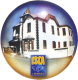 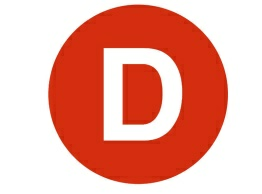 PATROCINIO INICITIVA JUVENIL DE LEYAntofagasta, 31 de mayo 2019.A	: Equipo Alumnos Delibera ISCAMBIO, Región de Antofagasta	Instituto Superior de Comercio Antofagasta, Jerardo Muñoz CamposDe       : Honorable Senador  Sr. Manuel José Ossandón	Mediante la presente, el Honorable Senador Sr. Manuel José Ossandón, da patrocinio a la Iniciativa Juvenil de Ley  Ley de Etiquetado “Sello Verde”, en el marco de la 11° versión Torneo Delibera  de la Biblioteca del Congreso Nacional.Nombre Iniciativa Juvenil de Ley: Ley de Etiquetado “Sello Verde”,	Atentamente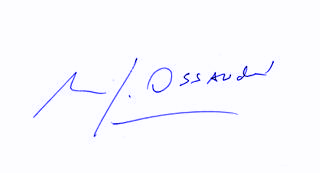   Sr. Manuel José OssandónHonorable Senador de la Republica